Resoluciones #254 - #270Resoluciones #254 - #270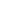 